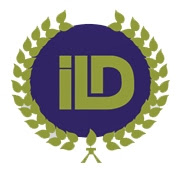 				İstanbul        /        / Sayın İtalyan Liseliler Derneği Yönetim Kurulu Başkanlığına,İtalyan Liseliler Derneği’ne üye olmak istiyorum. Dernekle Kanununa göre üye olmamda ilgili mevzuat kapsamında bir sakınca bulunmamaktadır. Derneğin tüzük, ilke ve amaçlarına uyacağımı ve vermiş olduğum bilgilerin doğru olduğunu beyan ve taahhüt eder, üyelik başvurumun kabulünü arz ederim.                    İmzaAdı Soyadı			:____________________________________________________ Okuldaki Soyadı		:____________________________________________________T.C Kimlik No			:____________________________________________________Doğum Yeri ve Tarihi		:____________________________________________________Baba Adı/Anne adı		:____________________________________________________Ev Adresi		           :____________________________________________________				____________________________________________________Ev Telefonu No	           :____________________________________________________Cep Telefonu No		: ___________________________________________________E-mail Adresi			:___________________________________________________Mesleği			:__________________________________________________   İş Adresi			:____________________________________________________Eğitim Durumu		:____________________________________________________Mezun Olduğu Yıl		:_____________________________________________5253 no’lu Dernekler Kanunu ve İtalyan Liseliler Derneği Tüzüğü uyarınca, dernek üyelerinin her yıl Genel Kurul tarafından tayin edilmiş dernek aidatını ödemekle yükümlü olduğum konusunda bilgilendirilmiş olduğumu,  6698 no’lu Kişisel Verilerin Korunması Kanunu kapsamında bilgilendirilmiş olduğumu, sözkonusu verilerimin kanun kapsamında işlenmesini ve mevzuat çerçevesinde paylaşılmasına açık rızam ile izin verdiğimi  beyan ve taahhüt ederim. İmza : 